SURAT REKOMENDASINomor: B-0696/Un.10.5/D.3/PP.00.9/02/2019Sehubungan dengan permohonan rekomendasi untuk keperluan persyaratan pendaftaran program Sosial Beasiswa Bank Indonesia Tahun 2019, maka kami yang bertanda tangan di bawah ini: 	Nama		: H. Khoirul Anwar, M.Ag.	NIP		: 19690420 199603 1 002 Jabatan		: Wakil Dekan Bidang Kemahasiswaan dan Kerjasama   Fakultas Ekonomi dan Bisnis Islam UIN Walisongo SemarangMenerangkan, merekomendasikan dan menyetujui saudara: 	Nama		: ........................................................................................................	NIM/Semester	: ........................................................................................................	Prodi/Fakultas	: ........................................................................................................	Alamat		: ........................................................................................................Nomor HP  	: ........................................................................................................Keterangan	: bahwa yang bersangkutan adalah Mahasiswa   Fakultas Ekonomi dan Bisnis Islam UIN Walisongo Semarang Untuk mengajukan permohonan bantuan program Beasiswa Bank Indonesia Tahun 2019. Demikian rekomendasi dan persetujuan ini kami sampaikan, atas perhatiannya disampaikan terima kasih. 							Semarang, 25 Februari 2019							a.n. DekanWakil Dekan Bidang Kemahasiswaandan Kerjasama.						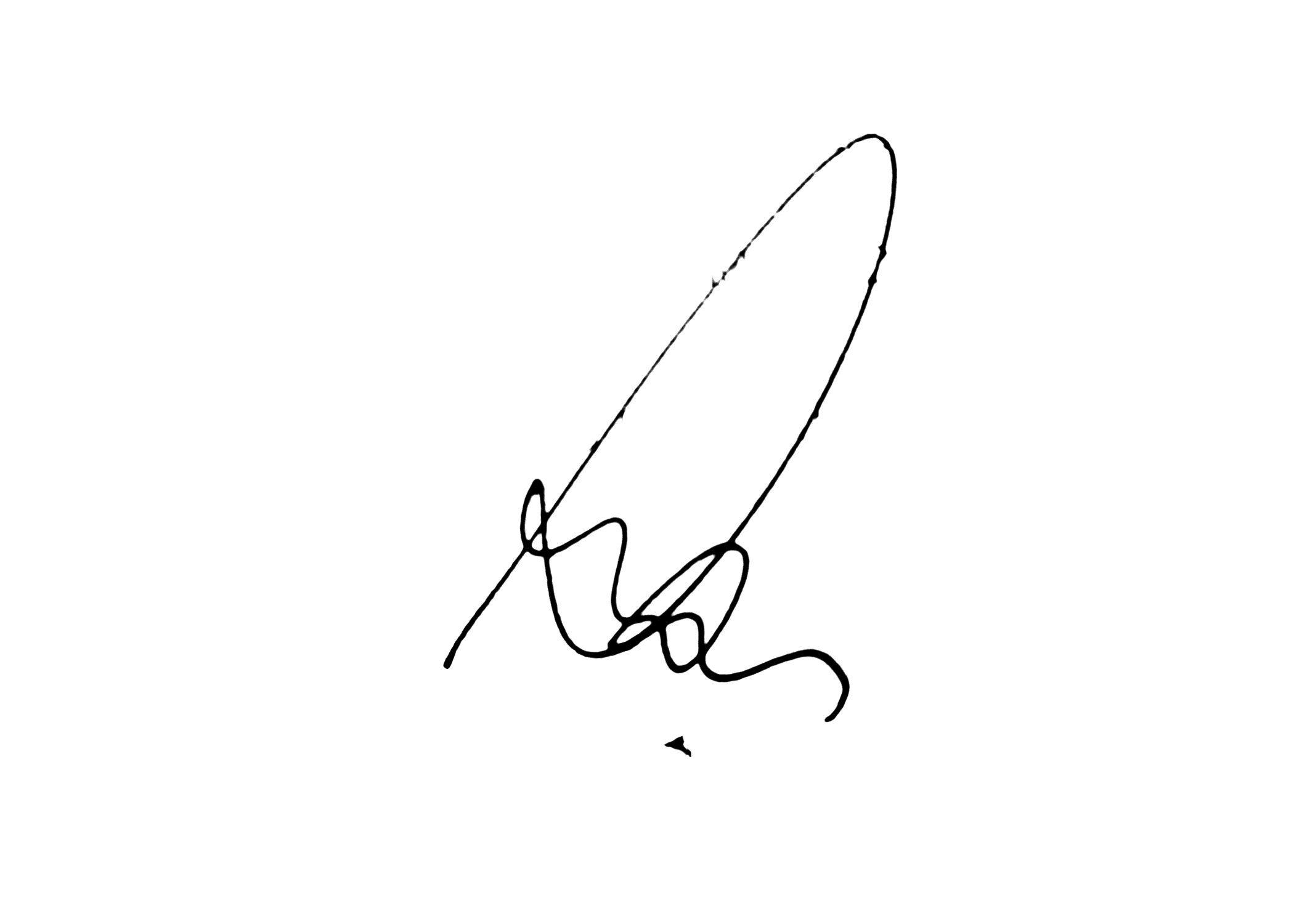 KHOIRUL ANWAR	